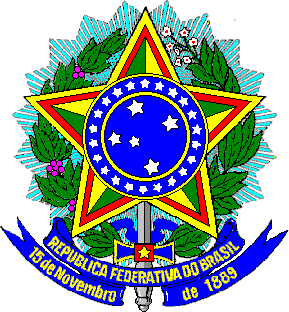 MINISTÉRIO DO DESENVOLVIMENTO, INDÚSTRIA, COMÉRCIO E SERVIÇOS - MDICSuperintendência da Zona Franca de Manaus - SUFRAMADECLARAÇÃO DE VERACIDADE*a empresa beneficiária não poderá alterar o texto padrão declaratório, limitando-se a incluir/editar informações nos campos delimitados.Emissão:  / / 	A   empresa		, inscrita no CNPJ: nº 	 inscrição Suframa nº	beneficiária dos incentivos fiscais, isenção do IPI e redução do II, em razão das obrigações de projeto(s) aprovado(s) pelo Conselho de Administração da Suframa - CAS, decorrentes da comercialização do(s) produto(s) incentivado(s) no mercado interno, no ano-base de	, declara que as informações apresentadas no Relatório Demonstrativo de Acompanhamento de Projetos - RDAP e no Relatório Anual Demonstrativo de Importação - RADI, são a expressão da verdade, dispondo dos elementos legais comprobatórios das mesmas e assume o compromisso de mantê-los à disposição das autoridades competentes, pelo prazo mínimo de 5 (cinco) anos.Assinatura do Representante LegalNome Completo sem Abreviações (reconhecida/válida assinatura eletrônica)Assinatura do Responsável Contábil-FinanceiroNome Completo sem Abreviações (reconhecida/válida assinatura eletrônica)